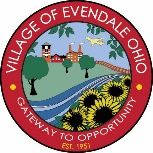 Village of EvendaleBoard of Zoning AppealsEvendale Municipal Building10500 Reading Road, Evendale, OH 45241Wednesday, June 30, 20206:00 P.M.***COVID-19 SOCIAL DISTANCE RESTRICTIONS IN PLACE. FACEMASKS ARE MANDATORY TO ATTEND.***REGULAR MEETINGPledge of Allegiance to the United States of America.Reading of the Opening Statement.Swearing-in of Witnesses.NEW BUSINESS:EDB20-6: John & Peggy Altman, 3655 Sherbrooke Drive. Appeal of a Notice of Violation.Applicant is appealing a Notice of Violation for parking on a non-paved surface in violation of Chapter 1468.05(f)(1) of the Property Maintenance Code at 3655 Sherbrooke Drive (Parcel #611-0011-0080) in an R, Residential zoning district.OLD BUSINESS: None.INTERNAL BUSINESS:Approval of the January 15, 2020 meeting minutes.Availability for next meeting.Communications.							David Harwood, Chairman							Zoning Board of Appeals							Village of EvendaleLarge type copies and other accommodations are available upon request.  Please contact the Building Department at 956-2665 for assistance.